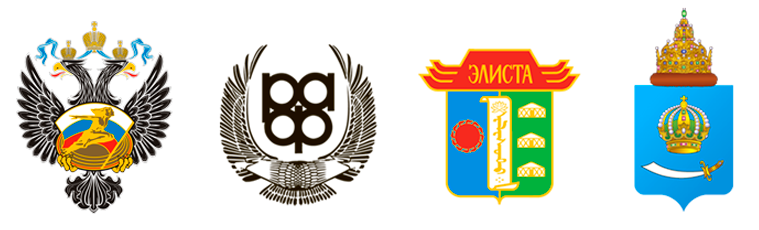 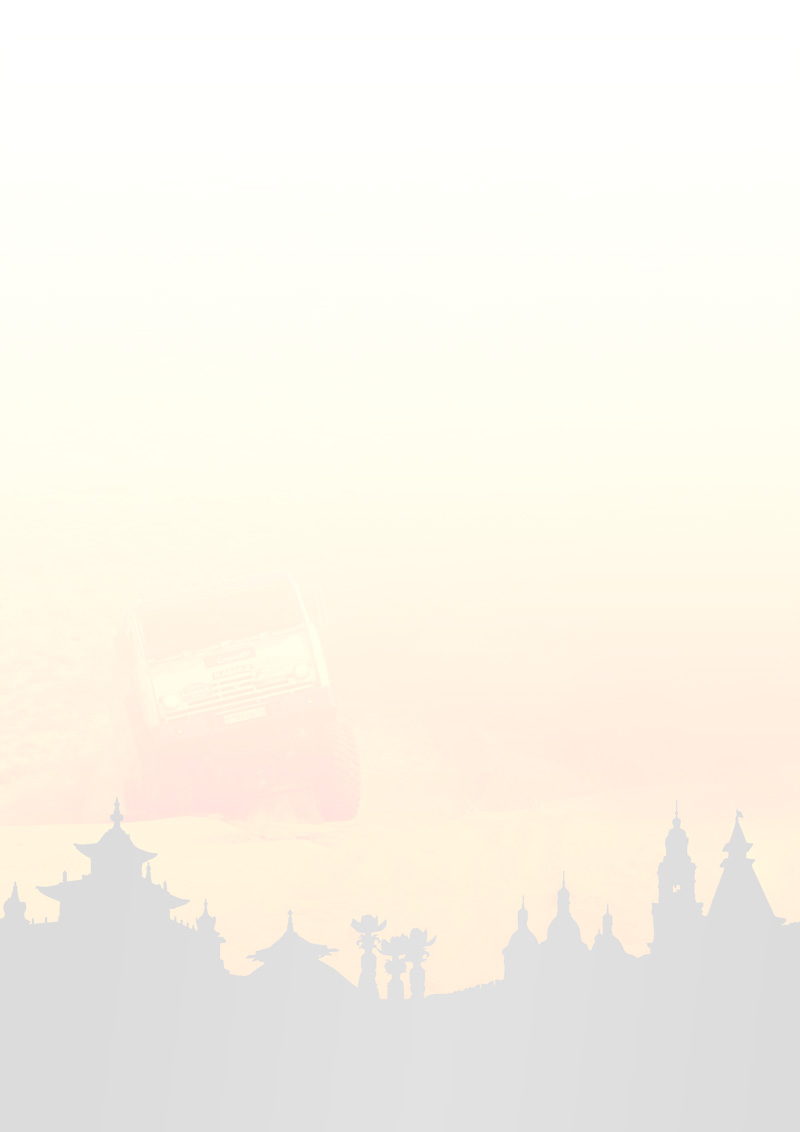 МИНИСТЕРСТВО СПОРТА РОССИЙСКОЙ ФЕДЕРАЦИИроссийская автомобильная федерацияминистерство спорта, туризма и молодежной политики республики калмыкияМиНИСТЕРСТВО СПОРТА И ТУРИЗМА АСТРАХАНСКОЙ ОБЛАСТИ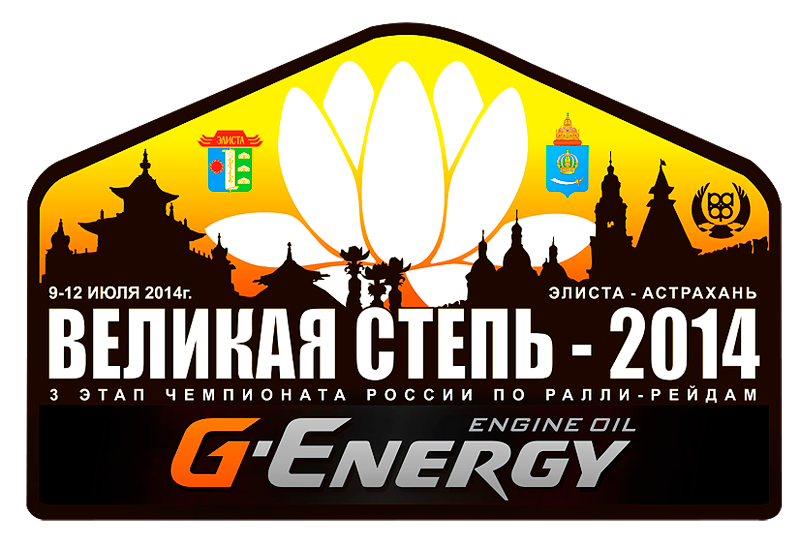 РАЛЛИ-РЕЙД«великая степь»3 этап Чемпионата  России по ралли-рейдам09-12 июля 2014 г.Дополнительный регламентРеспублика КалмыкияАстраханская область ПРОГРАММА09.07.2014, средаНачало работы штаба	08:00Место 	г. Элиста, «Отель Город Шахмат»Административные проверки (по расписанию):	с 08:30 до 12:30Место	 г. Элиста, штаб соревнования Технические проверки (по расписанию):	с 08:30 до 14:00Место	г. Элиста, территория «Отеля Город Шахмат»Начало работы Пресс-центра…………………………………………………………………………………09:00Место…………………………………………………………….....................г. Элиста, «Отель Город Шахмат»Первое заседание КСК 	15:00Место:	 г. Элиста, штаб соревнованияПубликация Списка допущенных участников и стартовой ведомости ССУ:	15:30Место:	г. Элиста, штаб соревнованияПостановка в предстартовую зону торжественного открытия:	 до 16:00Место:	 г. Элиста, площадь ЛенинаТоржественное открытие:	  16:30Место:	 г. Элиста, площадь ЛенинаСтарт первого экипажа на 1-м этапе: ССУ (~ 5 км)	17:35Место:	г. Элиста, согласно Дорожной Книге   Финиш первого экипажа на 1-м этапе (ССУ) (ориентировочно):	17:40Место:	г. Элиста, согласно Дорожной Книге    Парк Сервиса (ориентировочно): 	с 17:45Место 	г. Элиста, территория  «Отеля Город Шахмат» Обязательный брифинг: 	20:00Место:	 г. Элиста, «Отель Город Шахмат»10.07.2014, четвергПубликация стартовой ведомости 2-го этапа:	07:00Место:	 г. Элиста, штаб соревнованияСтарт 1 экипажа на 2-м этапе 	08:00Место:	г. Элиста, согласно Дорожной Книге  Финиш 1экипажа на 2-м этапе (ориентировочно):	14:00Место:	 г. Элиста, согласно Дорожной Книге11.07.2014, пятницаПубликация стартовой ведомости 3-го этапа:	07:00Место:	 г. Элиста, штаб соревнования Старт 1 экипажа на 3-м этапе:	08:00Место:	  г. Элиста, согласно Дорожной Книге  Финиш 1 экипажа на 3-м этапе (ориентировочно):	17:00Место………………………………………………………………..    г. Астрахань, согласно Дорожной Книге  12.07.2014, субботаПубликация стартовой ведомости 4-го этапа:	06:30Место:	 г. Астрахань, Отель «Azimut», штаб соревнования Старт 1 экипажа на 4-м этапе:	07:30Место:	  Астрахань, ул. Кремлевская,4, согласно Дорожной Книге  Финиш 1 экипажа на 4 этапе (ориентировочно):	13:00Место:	 Астрахань, согласно Дорожной Книге  Закрытый парк (ориентировочно):	с 12:00Место:…………………………………………………………… г. Астрахань, Кремль, ул. Тредиаковского, 2Заключительные проверки:	с 13:00Место:…………………………………………………………… г. Астрахань, Кремль, ул. Тредиаковского, 2Публикация результатов:предварительная:	18:00официальная:	18:30Место:	г. Астрахань, штаб соревнованияНаграждение:	19:00Место:	г. Астрахань, Кремль, ул. Тредиаковского, 21. Описание1.1. Места и даты проведенияРалли-рейд «Великая степь» проводится с 09 по 12 июля 2014 года на территории республики Калмыкия и  Астраханской области. Общая дистанция соревнования ориентировочно 1195 км. Суммарная протяженность СУ ориентировочно 965 км.Среда, 09.07.2014.Соревнование начинается в г. Элиста, в штабе соревнования, расположенном в «Отеле Город Шахмат» с административных  и технических проверок. Торжественное открытие соревнования состоится г. Элиста, на площади Ленина. После церемонии торжественного открытия экипажи в свободном режиме следуют  до старта ССУ (СУ1) (около 5 км).1-й этап включает в себя ССУ (СУ1) (около 5 км).После финиша ССУ предусмотрен ночной Парк Сервиса в г. Элиста.  Обязательный брифинг в г. Элиста, «Отель Город Шахмат»Четверг, 10.07.2014.Старт 2 этапа – г. Элиста, территория «Отеля Город Шахмат». 2 этап включает в себя СУ2,  протяженностью около 270 км.  От старта 2 этапа до старта СУ2 – лиазон  10 км. После финиша СУ-2 до финиша 2 этапа - Элиста, территория «Отеля Город Шахмат» лиазон около 40 км.  После финиша этапа – ночной Парк Сервиса на территории «Отеля Город Шахмат».Пятница, 11.07.2014.Старт 3 этапа - г. Элиста, территория «Отеля Город Шахмат». 3 этап включает в себя СУ3, протяженностью около 440 км. От старта 3 этапа до старта СУ3 – лиазон около 40 км. После финиша СУ-3 до финиша 3 этапа (г. Астрахань, ул. Кремлевская, д.4) – лиазон до около 45км. После финиша этапа – ночной Парк Сервиса.Суббота, 12.07.2014.Старт 4 этапа – г. Астрахань, ул. Кремлевская, д.4. 3 этап включает в себя СУ4, протяженностью около 250 км. От старта 4 этапа до старта СУ4 – лиазон около 40 км. После финиша СУ-4 до Закрытого парка (г. Астрахань, Кремль, ул. Тредиаковского, 2) лиазон  около 40 км. Процедура награждения состоится в 19:00 в г. Астрахань, Кремль, ул. Тредиаковского, 2.1.2. Ралли-рейд «Великая степь» имеет статус:              3 этапа Чемпионата России по ралли-рейдам.	Согласование РАФ: Виза РАФ - согласование Комитета от   15.06.2014Расположение и время работы штаба соревнования:09.07 – 12.07.14 в соответствии с программой.Расположение Официального табло информации:09.07 – 11.07.14 - г. Элиста «Отель Город Шахмат». 11.07 – 12.07.14 - г. Астрахань, Отель «Azimut». Расположение пресс-центра:              09.07 – 11.07.14 - г. Элиста «Отель Город Шахмат»                  11.07 – 12.07.14 - г. Астрахань, Отель «Azimut». 2. ОрганизацияОрганизатор соревнования: Министерство спорта, туризма и молодежной политики республики Калмыкия, Министерство туризма и спорта Астраханской области, НП «Межрегиональное объединение спортсменов ралли-рейдов»Координаты и контакты организатора: 	600023, г. Владимир, мкр. Коммунар, ул. Песочная  д. 17-А             Телефоны: (4922) 42-52-22; (4922) 42-52-29              E-mail: peretyatko@rosrr.com, pm@rosrr.comОрганизационный комитет:по проведению III этапа Чемпионата России ралли «Великая степь» на территории Республики  КалмыкияОрганизационный комитет по проведению III этапа Чемпионата России ралли «Великая степь» на территории Астраханской области.   Зотеева Г.А.              -       Заместитель    председателя    Правительства  Астраханской     области    по                                социальной политике,  руководитель рабочей группы Дементьев О.                     -        Министр   спорта  и   туризма   Астраханской области,  заместитель  руководителя          рабочей группыЧлены рабочей группы:Базылев Е.А.                         -           Руководитель  агентства по  делам   молодежи Астраханской  областиБогданов В.И.                       -            Начальник   управления  Федеральной   службы безопасности    Российской Федерации    по Астраханской  области, генерал-майор (по согласованию)Бондарева Т.И.                      -           Первый заместитель  министра культуры Астраханской областиЕвстафьев И.Ю                     -           Начальник  главного управления   МЧС  России по   Астраханской   области,   генерал-майор внутренней службы (по согласованию)Егорова И.Ю.                        -           и.о. мэра города Астрахани Жуковский В.И.                    -          Председатель АРОО «Мираж»Кандыков Н.М.                      -          Глава       муниципального       образования  "Наримановский район" (по согласованию)Квятковский И.Е.                  -          Министр     здравоохранения     Астраханской областиКраснов И.О.                         -          Руководитель  службы   природопользования  и охраны    окружающей    среды   Астраханской областиКулик Г.П.                             -          Начальник      управления       Министерства  внутренних   дел  Российской   Федерации  по  Астраханской      области,     генерал-майор полиции (по согласованию)Куликов К.В.                         -          Президент АРОО «Федерация автомобильного спорта»Линник О.А.                          -         Н начальник  УГИБДД  управления   Министерства внутренних  дел   Российской Федерации  по Астраханской области,  полковник  полиции (по согласованию)Яковлев В.А.                         -          Министр   жилищно-коммунального    хозяйства Астраханской областиCпортивные Комиссары и наблюдатели:       Технический делегат РАФ …………………………………………………… Михаил Бонч-Осмоловский (Москва)       Спортивный Комиссар с полномочиями РАФ  	Роберт Санакоев (Москва)Спортивный Комиссар 	Михаил Бонч-Осмоловский (Москва)Спортивный Комиссар 	 Андрей Клещев (Москва)Официальные лица соревнования: Руководитель гонки 	Владимир Жуковский (Астрахань)Заместитель руководителя гонки  	Марина Сергеева (Королев, МО) Главный секретарь 	 Ольга Сергеева (Королев, МО)  Технический комиссар 	будет опубликовано дополнительноКомиссар по безопасности 	 Виктор Соколов (Санкт-Петербург)  Комиссар по маршруту 	 Владимир Королев (Москва)  Главный врач соревнования 	 будет опубликовано дополнительно  Офицер по связям с участниками 	Алина Сергеева (Королев, МО)   Секретарь КСК 	Мария Солонина (Мытищи, МО)Руководитель пресс-службы…………………………………………………….будет опубликовано дополнительно  2.6. Идентификация официальных лиц и судей.Фотографии Руководителя гонки и Офицера по связи с участниками: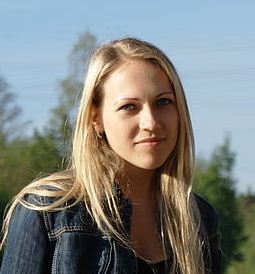 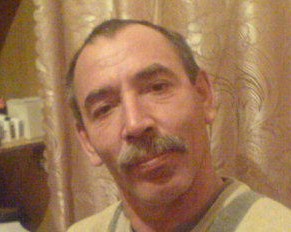                   Руководитель гонки                                                                       Офицер по связи с участниками Старшие судьи на контрольных постах будут одеты в жилеты желтого цвета3. заявка на участие в соревновании3.1. Начало и окончание приема заявок: Начало приема заявок: 12 июня 2014 г.       Окончание приема заявок: 05 июля 2014 г., 21:003.2.  Процедура подачи заявок: 3.2.1 Обладатели действующей в 2014 году Лицензии Заявителя FIA (выданной РАФ) или Лицензии Заявителя РАФ могут заявить экипажи для участия в соревновании, подав заявку Организатору по e-mail: velikayastep@yandex.ru    Справки по телефону: +7 916 608 61 18 Марина Сергеева +7 916 960 91 03 Алина Сергеева.   3.2.2.Заявочная форма публикуется на сайте:  www.rafrr.ru    3.2.3.Каждый Водитель должен обладать действующей в 2014 году Лицензией Водителя FIA (выданной РАФ) либо                Лицензией Водителя РАФ категории «Д».  3.2.4. К участию в соревновании могут допускаться владельцы лицензий, выданных другими НАФ, но экипажам, в составе которых есть водители с иностранными лицензиями, очки в классификации Чемпионата России начисляются только в том случае, если оба водителя являются гражданами России.Распределение участников по зачетным группам:К участию в этапе Чемпионата России допускаются автомобили, подготовленные в соответствии с КиТТ 2014 или приложением «J» МСК ФИА, а так же приложением 3 к Регламенту Чемпионата и Кубка России по ралли-рейдам «Об автомобилях, допускаемых к соревнованиям Чемпионата и Кубка России по ралли-рейдам в 2014 году»,  имеющие спортивный технический паспорт РАФ и относящийся к зачету:- ралли-рейд «Т1» - ралли-рейд «Т2» - ралли-рейд «Т3»- ралли-рейд «N» - ралли-рейд «R» - ралли-рейд «Т4» Суммы заявочных взносов в рублях:Перечисление взносов:	3.5.1. Взносы должны быть уплачены до окончания срока приема заявок. Заявки, не сопровождаемые Заявочным взносом, считаются принятыми условно.	3.5.2. Расчетный счет для перечисления взносов по безналичному расчету:   Получатель: Некоммерческое партнерство«Межрегиональное объединение спортсменов ралли-рейдов»ИНН 3329999977 ОГРН 1113300000956 КПП 332901001расчетный счет № 40703810500450000006   в ОАО "БИНБАНК" в г. Москва БИК 044525205 к/с 301018102000000205Юридический адрес: 600023, г. Владимир, мкр. Коммунар, ул. Песочная, д. 17-АНазначение платежа:	Взнос на проведение 3 этапа Чемпионата России  (спорт. авто – кол-во). НДС не облагается.	3.5.3. Датой оплаты Заявочного взноса является дата отметки банка о перечислении средств на платежном документе. Организатор имеет право допустить экипаж к соревнованиям без оплаты взноса.	3.5.4. В случае подачи заявки после 21:00 05.07.2014 взнос увеличивается на 30%.	3.5.5. Допускается оплата взноса на АП по базовому тарифу при условии, что Заявка была отправлена организатору до времени окончания приема Заявок. 4. Страхование4.1. Заявочный взнос включает страхование гражданской ответственности перед третьими лицами в соответствии с законодательством России; покрытие расходов на госпитализацию в медицинское учреждение в г. Элиста и г. Астрахань. 4.2. Страховая компания, номер страхового полиса:Страховая компания ООО СК «Согласие»Страховой полис №0010100-0160153/11ОГО4.3. Страхование, предоставляемое участникам Организатором, покрывает:гражданскую ответственность участника за ущерб, причиненный им здоровью и имуществу третьих лиц, не являющихся участниками соревнования;гражданскую ответственность участника за ущерб, причиненный им здоровью других участников соревнования, в том числе гражданскую ответственность пилотов (лиц, находившихся за рулем автомобиля в момент аварии) за ущерб, причиненный здоровью штурманов в результате аварии;расходы на эвакуацию и госпитализацию в медицинское учреждение в г. Элиста и г. Астрахань.4.4. Лимит ответственности страховщика на один страховой случай:- общая страховая сумма - 1 000 000 рублей;- страховая сумма в отношении одного потерпевшего лица– 200 000 рублей.4.5. Страхование, предоставляемое Организатором, не покрывает:ущерб, причиненный третьими лицами членам экипажей и команд, их здоровью и имуществу, включая спортивные автомобили и автомобили сервиса;ущерб, причиненный в результате аварии экипажа пилоту этого экипажа (лицу, находившемуся за рулем автомобиля в момент аварии), его здоровью и имуществу. 4.6. Страховое покрытие вступает в силу с момента начала административных проверок, действует на протяжении всего соревнования.4.7. Страховое покрытие заканчивается после завершения следующих событий, в зависимости от того, какое из них произойдёт последним:по истечении времени на подачу протестов или после того, как спортивные комиссары закончат все слушания;по окончании  технических проверок в конце соревнования.в момент схода или исключения из соревнования (в соотв. со статьей 9.1 и 35.9 ППРР на 2014 год).по окончании церемонии награждения.В случае аварии, повлекшей страховой случай, участник или его представитель должны подать письменное заявление руководителю гонки, офицеру по связи с участниками или Организатору в течение 24 часов. В этом заявлении должны быть указаны обстоятельства аварии, имена и адреса пострадавших и координаты свидетелей. 5. РекламаРеклама на автомобилях участников должна соответствовать требованиям главы XVII CК РАФОрганизатор обеспечивает каждый участвующий экипаж одним комплектом официальных наклеек соревнования и наклеек с рекламой Организатора.6.  Идентификация В соответствии со статьей VII ППРР-14 г.7.  Административные проверки7.1. Место проведения.         Административные проверки проводятся 09 июля 2014 г. в штабе соревнования в г. Элиста «Отель Город Шахмат». 7.2. Расписание АП.Каждый экипаж должен быть представлен одним из членов экипажа или представителем участника в соответствии с расписанием. Факт и время явки на АП фиксируется секретариатом соревнования. Расписание АП будет опубликовано вместе со списком заявленных участников 07.07.14 на сайте www.rafrr.ru На Административные проверки должны быть представлены документы:Личные:действующая лицензия водителя (на каждого водителя),лицензия Заявителяводительское удостоверение соответствующей категории (на каждого водителя),На автомобиль:регистрационные документы на автомобиль,технический паспорт FIA или РАФ    Будут установлены следующие пункты контроля времени:V1 – перед административными проверками – по расписаниюV2 – после окончания административных проверок               Опоздание на V1 будет пенализировано в размере 20% от Заявочного взноса.8.  Техническая инспекция8.1. Место проведения.         Техническая инспекция проводится 09 июля 2014 г. в г. Элиста на территории ЗАО «Автостандарт», пр-т О. Бендера, 11 . 8.2. Расписание ТИ.Все экипажи, прошедшие Административные проверки, должны прибыть с автомобилем на Техническую Инспекцию 09 июля 2014 г. Факт и время явки на ТИ фиксируется техническим контролером.          8.3. Участники должны представить автомобиль на ТИ максимум через 40 минут после окончания АП.          Контроль времени          Будут установлены следующие пункты контроля времени:V3 – перед технической инспекцией – через 40 минут после V2V4 – после окончания технической инспекции          Опоздание на V3 будет пенализировано в размере 20% от Заявочного взноса.8.4.  Обязательны приборы GPS-навигации с емкостью памяти Путевого журнала до 500 точек, совместимые с программой Map Source версия 6.15.11.,  радиостанции с настроенной частотой 145.900 МГц с выносными антеннами. Рекомендуются иметь сотовые телефоны сети BeeLine, две сигнальные ракеты. На старте этапов 2,3,4 на борту каждого автомобиля должно быть не менее 2,5 литров воды на каждого члена экипажа.9.  ССУ9.1. Участие в ССУ.Участие в ССУ обязательно для всех экипажей.9.2. Место и время проведения.ССУ состоится в районе Элистинки (окраина «Отеля Город шахмат»)  ориентировочно в 17:30 для 1-го участника.         9.3. Порядок проведения ССУ.9.3.1. ССУ проводится в формате скоростного участка.9.3.2. Время на ССУ будет измеряться с точностью до часов, минут, секунд. В случае установления равного времени приоритет будет отдан экипажу, первому показавшему это время.9.3.3. Максимальное время, отведенное на прохождение ССУ – 10 минут.9.3.4. Фиксированная пенализация в 20 минут будет применена к любому экипажу, который:	Стартовав на этапе,	- не финиширует на суперспецучастке;	- не финиширует на суперспецучастке  в течение максимального времени (п. 9.3.3.).9.3.5. Экипажи, включенные в п. 9.3.4., будут стартовать на СУ-2 после классифицированных экипажей в порядке стартовых номеров.10.  старт соревнования.10.1. Торжественное открытие.Место: г. Элиста, площадь Ленина.Время: 09 июля 2014 г., 16:30Экипажи обязаны поставить автомобили в предстартовую зону на площади Ленина до 16:00. По команде судьи, экипажи (ориентировочно с 16:30, в порядке, предписанном Стартовой ведомостью на ССУ), проезжают через стартовую арку. Предусмотрена остановка автомобиля в стартовой арке для фотографирования. Затем экипажи следуют на старт ССУ. Отсутствие экипажа на Торжественном открытии – пенализация 10 000 рублей.1-й этап включает в себяСУ1 (ССУ) протяженностью около 5 км;       Стартом этапа является старт на ССУ (СУ1).После финиша ССУ будет организован ночной Парк Сервиса г. Элиста, территория «Отеля Город Шахмат»10.2. Брифинги. 10.2.1. Предстартовый брифинг для участников состоится 09 июля 2014 г., в 20:00 в г. Элиста в соответствии с программой соревнования. Присутствие на брифинге минимум одного члена экипажа (подтверждается подписью) обязательно. Отсутствие на брифинге пенализируется штрафом в размере 10 % стартового взноса.11. проведение соревнования11.1. Порядок старта.        11.1.1. Порядок старта на СУ1 (ССУ) согласно Регламента Чемпионата по ралли-рейдам - 2014. Межстартовый   интервал на ССУ 1 минута.                   11.1.2. Старт на 2-м этапе дается в соответствии с классификацией на ССУ с учетом следующей процедуры:         Первые десять участников в классификации Суперспецучастка будут выбирать свои стартовые позиции на 2-м этапе следующим образом:    -  участник на десятой позиции должен стартовать на одной из десяти позиций    -  участник на девятой позиции должен стартовать выше или ниже позиции, выбранной десятым    -  участник на восьмой позиции может выбрать старт до, после или между предыдущими участниками и т.д.     Эти десять участников обязательно выбирают свою стартовую позицию из первых десяти позиций.                   11.1.3. Старт на 3-м этапе дается в соответствии с классификацией 2-го этапа.                    11.1.4. Старт на 4-м этапе дается в соответствии с классификацией 3-го этапа.11.1.5. Межстартовый интервал рассчитывается на весь спортивный канал. На 2-м, 3-м и 4-м этапах межстартовый интервал – 2 минуты для первых 10 экипажей, 1 минута – для остальных. 11.2. Раннее прибытие.    Разрешено раннее прибытие на КВ, расположенные в конце этапа.       11.3. Контрольные КартыКонтрольные Карты будут выдаваться участникам на старте этапа. В случае утери КК экипаж будет пенализирован согласно ППРР 2014.11.4.  Контроль Времени (КВ).Нормы времени на дорожные секции будут опубликованы в маршрутном листе. При превышении норматива на  СУ после закрытия судейского пункта финиш, экипаж должен отсчитывать норму времени на дорожную секцию до парка сервиса исходя из норматива.Экипажи, превысившие норму времени на дорожную секцию будут пенализированы. Пенализация за превышение нормы времени на дорожную секцию до парка сервиса будет опубликована позднее.При превышении нормы времени на дорожную секцию от финиша  СУ2 и СУ3 до парка сервиса, экипажи могут быть допущены к старту следующего СУ при условии получения отметки КВ Сервис вход в пределах работы данного судейского пункта.  11.5. Специальные Участки (СУ).11.5.1. Старт на СУ дается в соответствии  с п.11.1 Дополнительного регламента. Норматив (максимальное время) для каждого СУ будет указан  в Маршрутном Листе и на Контрольных Картах. Экипажи, превысившие норматив, будут пенализированы. Пенализация за превышение норматива будет указана в маршрутном листе.11.5.2.  Контроль Прохождения.Для контроля за соблюдением экипажами маршрута и коридора трассы могут быть расположены пункты Контроля Прохождения (КП), Контрольные Створы (КС). Все пункты Контроля Прохождения (с отметкой или без отметки) – в соответствии с ППРР-14. Местоположение КС и КП будет указано в Дорожной книге.Отсутствие в КК штампа КП, предусматривавшего остановку, пенализируется 30 минутами.Пенализация за непрохождение каждого пункта КП – 1 час, КС – 2 часа.На КП судья отмечает точное время (час, минута, секунда) прохождения. В случае сокращения СУ из-за форс-мажора, время прохождения на последнем из состоявшихся КП может служить для определения результата на СУ.Время закрытия различных пунктов КП будет определено следующим образом:Тn = То + Тm + 1 час, где:	Тn – время закрытия пункта КП «n»;  	То – время старта последнего автомобиля на данном СУ;	Тm – максимальное время движения до пункта КП, определяемое в соответствии с дистанцией от старта СУ до данного пункта КП с учетом расчетной средней скорости, установленной для данного СУ.11.6. Закрытые Парки.            Будет организован Закрытый Парк после финиша соревнования (г. Астрахань, Кремль, ул. Тредиаковского, 2)      Пенализация за опоздание в Закрытый Парк более чем на 30 минут – исключение.11.7.  Безопасность и контроль прохождения дисанции.Контроль за безопасностью и прохождением дистанции участниками будет осуществляться аппаратурой SPOT Gen3. SPOT Gen3 устанавливается Организатором на автомобиль участника для слежения и записи GPS-трека. Выдача и установка оборудования будет производиться перед Административными проверками. На финише соревнования (в ЗП) судья снимает приборы. Участник обязан сдать оборудование по окончании соревнования или в случае схода. Условия применения приборов SPOT Gen3, размер аренды и возвратного депозита будут опубликованы дополнительным бюллетенем до начала соревнования. Экипаж несет полную финансовую ответственность в размере возвратного депозита  за утерю или повреждение прибора.SPOT Gen3должен находиться в спортивном автомобиле все время на видном месте, должен быть надежно закреплен а включен во все время соревнования.12. парки сервиса         12.1. Сервис разрешен  в Парках Сервиса.09,10, 11 июля Парк Сервиса – г. Элиста, территория «Отеля Город Шахмат»11, 12 июля 2014 года Парк Сервиса –  г. Астрахань, ул Кремлёвская,4         12.2. Дозаправка.Дозаправка автомобилей во время соревнования разрешена только на штатных АЗС и в оборудованных Зонах Заправки.Зоны Заправки будут  обозначены в Дорожной Книге.Автомобили должны иметь запас хода без дозаправки 400 км.13. протесты и апелляции13.1. Каждый протест должен быть подан в письменной форме и сопровождаться денежным взносом Организатору. Взнос за подачу протеста – 30 000 рублей. Денежный взнос возвращается подателю Протеста только в случае признания Протеста обоснованным. 13.2.  Протесты, возникшие на соревновании, должны быть адресованы Руководителю Гонки. При временном отсутствии Руководителя Гонки или Секретаря соревнований, Протест должен быть вручен любому из Спортивных Комиссаров.13.3.  Время подачи протеста:- Протест против принятия Заявки Заявителя или Водителя, или против протяженности трассы должен быть подан не позже двух часов после времени окончания официального Технического Контроля автомобилей.- Протест против решения Технического Комиссара, Технического Контролера или результатов взвешивания должен быть подан Заявителем непосредственно после вынесения этого решения.- Протест против любой ошибки или нарушения установленных правил во время соревнований в отношении несоответствия автомобиля технической регламентации или классификации по результатам соревнования, должен быть подан не позднее тридцати минут после официальной публикации предварительных результатов.13.4. Взнос за подачу апелляции – в соответствии с СК РАФ.14. заключительные проверкиМесто: г. Астрахань, Кремль, ул. Тредиаковского, 2.Время: 12 июля 2014 года, ориентировочно с 13:0015. результатыПубликация  результатов осуществляется в соответствии с программой.16. награждение16.1.  Вручение призов.              Место г. Астрахань, Кремль, ул. Тредиаковского, 2.	Время: 12 июля 2014 года, ориентировочно 19:0016.2. Призы.               Общая классификация этапа Чемпионата России – 1-3 места                Классификация в группах этапа Чемпионата России – 1-3 места в каждой группе Призы будут вручаться только в том случае, если старт в группе примет не менее 6 экипажей.Призы будут вручаться только экипажам, лично присутствующим на церемонии вручения призов.Отсутствующий экипаж теряет право на получение призов, но классификация и порядок вручения других призов при этом изменены не будут.Васильева Л.Б.–Заместитель Председателя Правительства Республики Калмыкия, руководитель рабочей группыГедерим А.В.–Министр спорта, туризма и молодёжной политики Республики Калмыкия, заместитель руководителя рабочей группыЧлены рабочей группы:Члены рабочей группы:Члены рабочей группы:Бадмаев В.Г.–Глава Администрации Черноземельского районного муниципального образования Республики КалмыкияБазыров С.Х.–Глава Администрации Ики-Бурульского районного муниципального образования Республики КалмыкияБотов К.И.–Министр по строительству, транспорту и дорожному хозяйству Республики КалмыкияБулкин П.Н.–Начальник Управления ФСБ России по Республике Калмыкия Вадыжев М.Г.–Генеральный директор ГУП «Эффективное управление»Ганзиков С.А.–Исполнительный директор ОАО «Газпром газораспределение ЭлистаДжанжиев В.Д.-Г.–Глава Администрации Целинного районного муниципального образования Республики КалмыкияДорджиев А.Т.–Глава Администрации г. Элисты Кейгер Л.В.–Глава Администрации Юстинского районного муниципального образования Республики КалмыкияКоролев В.В.–Комиссар по маршруту ралли «Великая степь»;Куюкинов В.С.–Генеральный директор гостиничного комплекса «Элиста»;Нагаев Р.Т.–Министр здравоохранения Республики Калмыкия;Очиров Н.Л.–Министр природных ресурсов и охраны окружающей среды Республики Калмыкия;Погорелов А.В.–ВРИО начальника Главного Управления МЧС России по Республике Калмыкия Раев В.Н.–Начальник УГИБДД МВД по Республике КалмыкияСанджиев Д.Н.–Руководитель Управления Федеральной службы по надзору в сфере защиты прав потребителей и благополучия человека по Республике КалмыкияСоколов В.В.–Комиссар по безопасности ралли «Великая степь»;Учурова А.А.–Министр культуры Республики Калмыкия;Хаглышев Т.К.–Глава Администрации Яшкульского районного муниципального образования Республики КалмыкияЧомподов О.Э.–Первый заместитель Министра сельского хозяйства Республики Калмыкия;Шурунгов А.А.–ВРИО начальника Полиции Министерства внутренних дел по Республике Калмыкия Статусс рекламой Организаторабез рекламы ОрганизатораЧемпионат России30 000  руб. для Т1, Т4, Т2, Т315 000 руб. для N и R50 000 руб. для Т1, Т2, Т3, Т425 000 руб. для N и RКоманда2000 руб. за каждый автомобиль2000 руб. за каждый автомобиль